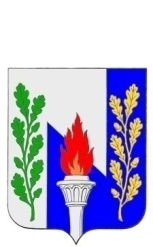 Тульская областьМуниципальное образование рабочий поселок ПервомайскийЩекинского районаСОБРАНИЕ ДЕПУТАТОВРЕШЕНИЕО признании утратившим силу некоторых нормативных правовых актов  муниципального образования рабочий поселок Первомайский  Щекинского района».от 17 декабря  2015 года							№ 19-93В соответствии с федеральным законом от 07.02.2011 № 6-ФЗ «Об общих принципах организации и деятельности контрольно-счетных органов субъектов Российской Федерации и муниципальных образований», законом Тульской области от 10.07.2014 года № 2168-ЗТО «О регулировании отдельных правоотношений, связанных с организацией и деятельностью органов местного самоуправления на территории Тульской области», на основании  статьи 27 Устава МО р.п. Первомайский Щекинского района, Собрание депутатов МО р.п. Первомайский Щекинского района РЕШИЛО:1. Признать утратившим силу  решение Собрания депутатов МО р.п. Первомайский Щекинского района от 23.04.2009 года  № 3-14 «Об утверждении положения о контрольно-счетной комиссии МО р.п. Первомайский».2. Признать утратившим решение Собрания депутатов МО р.п. Первомайский Щекинского района от 16.10.2014 года № 2-14 «О назначении Председателя контрольно-счётного органа муниципального образования рабочий поселок Первомайский Щекинского района»;3. Признать утратившим решение Собрания депутатов МО р.п. Первомайский Щекинского района от 16.10.2014 года № 2-15 «О назначении инспектора контрольно-счётного  органа муниципального образования рабочий поселок Первомайский  Щекинского района»4. Признать утратившим решение Собрания депутатов МО р.п. Первомайский Щекинского района от 16.10.2014 года № 2-16 «О назначении инспектора контрольно-счётного  органа муниципального образования рабочий поселок Первомайский  Щекинского района»5. Опубликовать данное решение в средствах массовой информации и разместить на сайте муниципального образования рабочий поселок Первомайский  Щекинского района.6. Контроль за исполнением данного решения оставляю за собой.7. Решение вступает в силу со дня опубликования.Глава муниципального образованияр.п. Первомайский						А.С. Гамбург